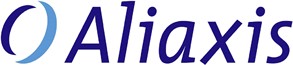 PeržiūrėjoGrupės vyr. juristas / grupės informacijos vyr. specialistasPatvirtino grupės generalinis direktorius TAIKYMASŠis Pranešimas yra pranešimo dėl įdarbinimo privatumo politikos šablonas.Visi Aliaxis juridiniai ir (arba) asocijuotieji asmenys privalo jį parengti, įgyvendinti ir, jei reikia, pritaikyti pagal galiojančius vietos įstatymus ir savo teisinį nepriklausomumą.TURINYSŠio pranešimo tikslasŠiame pranešime pateikiami mūsų apie jus renkami ir tvarkomi asmeniniai duomenys, jų tvarkymo tikslai ir su jais susijusios jūsų teisės.Jei kiltų klausimų dėl taikomų standartų arba pastabų ar skundų dėl šio pranešimo, susisiekite su mumis, kaip nurodyta toliau pateiktame 5 skyriuje.Duomenų valdytojasJūsų asmeninių duomenų valdytojas bus:Glynwed UAB, Taikos pr. 141, LT-51132 KaunasAsmeninių duomenų tvarkymasAsmeninių duomenų, kuriuos galime rinkti, tipaiAsmeniniai duomenys – bet kokia informacija apie fizinį asmenį, pagal kurią asmuo identifikuojamas ar tampa įmanoma jį identifikuoti. Asmuo, kurį įmanoma identifikuoti, yra asmuo, kurio tapatybę galima tiesiogiai ar netiesiogiai nustatyti – pirmiausia pagal identifikatorių, pvz., vardą, pavardę, identifikavimo numerį, buvimo vietos duomenis, internetinį identifikatorių arba pagal vieną ar daugiau veiksnių, būdingų to fizinio asmens fizinei, fiziologinei, genetinei, protinei, protinei, ekonominei, kultūrinei ar socialinei tapatybei.Naudojami jūsų asmeniniai duomenys yra šie, bet jais neapsiriboja: identifikavimo ir kontaktiniai duomenys (pvz., vardas, pavardė, namų adresas, telefono numeris, asmeninis el. pašto adresas, gimimo data), nuotrauka, civilinė būklė, išsilavinimas, kvalifikacija, informacija apie profesinį gyvenimą, informacija apie asmeninį gyvenimą, finansinė informacija, tinkamumo dirbti įrodymas ir bet kokia kita informacija, kurią galite savanoriškai atskleisti.Asmeniniai duomenys gali būti renkami įvairiomis priemonėmis, įskaitant:mūsų svetainėje užpildytas kontaktines arba paraiškos formas;gyvenimo aprašymus ir rekomendacijas;asmeninius kontaktus (pvz., telefono skambučius, elektroninius laiškus ir pokalbius); irpokalbių protokolus ir (arba) įvertinimus.Dažniausiai jūsų asmeninius duomenis rinksime tiesiogiai iš jūsų, tačiau kartais juos galime gauti ir netiesiogiai iš:viešųjų šaltinių (pvz., LinkedIn arba laisvai prieinamos socialinės žiniasklaidos); irtrečiųjų šalių (pvz., įdarbinimo, laikinojo įdarbinimo agentūrų, vertinimo partnerių ir pan.).Neskelbtini asmeniniai duomenysNerenkame ir netvarkome jokių neskelbtinų asmenių duomenų, pvz., informacijos, susijusios su asmens rase ar etnine kilme, politinėmis ar filosofinėmis pažiūromis, religiniais įsitikinimais, fizine ar psichine sveikata ar būkle, lytiniu gyvenimu, pomėgiais ar orientacija, naryste ar priklausymu profesinėms sąjungoms, biometriniais duomenimis, genetine informacija, įvykdyta ar įtariama nusikalstama veika ir bet kokiais susijusiais teisiniais veiksmais ar ankstesniais teistumais. Jei susidarytų tokios aplinkybės, kad mums teks rinkti tokius duomenis, paprašysime jūsų aiškaus išankstinio raštiško sutikimo.Atkreipkite dėmesį, jog pateikdami mums neprašomus neskelbtinus asmeninius duomenis sutinkate, kad tokie duomenys būtų tvarkomi įdarbinimo tikslais.Duomenų tvarkymo tikslai ir teisėtumasJūsų asmeninius duomenis tvarkome įdarbinimo tikslais, kad galėtume užregistruoti ir apdoroti jūsų paraišką dėl darbo vietos savo ir (arba) kitose Aliaxis bendrovėse. Mes tvarkysime visus būtinus asmeninius duomenis, reikalingus jūsų paraiškai dėl tokių pareigų įvertinti.Nusprendę pateikti jums darbo pasiūlymą, jūsų asmeninius duomenis galime naudoti ir darbo pasiūlymui bei (arba) sutarčiai parengti.Todėl jūsų asmeniniai duomenys tvarkomi remiantis teisėtais Aliaxis interesais (įvertinti jums prieš pateikiant darbo pasiūlymą).Asmeninių duomenų atskleidimasPrieigą prie asmeninių duomenų stengiamės suteikti tik savo darbuotojams, kuriems jos reikia savo užduotims ir pareigoms atlikti, ir trečiosioms šalims, turinčioms teisę juos gauti. Atskleisdami jūsų asmeninius duomenis kitam Aliaxis Group subjektui ar trečiajai šaliai imsimės visų būtinų veiksmų tokiems duomenims tinkamai apsaugoti.Gali būti, kad Jūsų asmeniniai duomenys bus atskleisti šių kategorijų gavėjams:kitos Aliaxis bendrovės: jūsų asmeniniais duomenimis galime dalytis su kitais Aliaxis grupės subjektais įdarbinimo veiklai vykdyti (pvz., jei jūsų įdarbinimo procese dalyvauja kitų Aliaxis bendrovių darbuotojai);trečiųjų šalių paslaugų teikėjai: tam tikrus asmeninius duomenis galime pateikti ir mums paslaugas teikiančioms trečiosioms šalims, pvz., vertinimo agentūroms. Asmeninius duomenis prireikus dar galime atskleisti išorės konsultantams, teisininkams ir patarėjams.kitos trečiosios šalys: asmeninius duomenis taip pat galime atskleisti kitoms trečiosioms šalims dėl kitų teisėtų priežasčių, įskaitant:jei esame teisiškai įpareigoti tai padaryti (pvz., pagal galiojančius teisinius procesus, tokius kaip kratos orderiai, šaukimai į teismą ar teismo nurodymai ir pan.);kai toks atskleidimas yra būtinas norint teikti jums paslaugas ir (arba) informaciją; arbagavus išankstinį jūsų sutikimą.Tarptautinis asmeninių duomenų perdavimasMūsų Grupė veikia pasauliniu mastu, todėl mums gali tekti perduoti asmeninius duomenis kitoms Aliaxis bendrovėms arba trečiųjų šalių paslaugų teikėjams, esantiems kitose šalyse nei tos, kuriose buvo surinkti jūsų asmeniniai duomenys.Pvz., mums gali tekti perduoti asmens duomenis į kitas šalis vertinimo tikslais arba teikiant kitas su įdarbinimo procesu susijusias paslaugas. Tokiu atveju imsimės atitinkamų priemonių adekvačiai bet kokios perduotos asmeninių duomenų apsaugai užtikrinti.Tais atvejais, kai asmeniniai Europos gyventojų duomenys perduodami už Europos Sąjungos (ES) ir Europos Ekonominės Erdvės (EEE) ribų, imamės reikiamų priemonių užtikrinti tinkamai duomenų apsaugai pagal ES teisę, pvz., su duomenis gaunančia šalimi sudaromos ES reikalaujamos sutartys.Asmeninių duomenų apsaugaĮsipareigojame užtikrinti jūsų asmeninių duomenų apsaugą. Kad prie asmeninių duomenų niekas neteisėtai neprieitų, jų neatskleistų ar neteisėtai nepasinaudotų kaip nors kitaip, nustatėme tinkamas fizines, technines ir procesines priemones savo turimiems asmeniniams duomenims apsaugoti.Prieiga prie asmeninių duomenų suteikiama tik įgaliotiems Aliaxis darbuotojams savo darbo pareigoms vykdyti. Asmeninių duomenų saugojimas ir ištrynimasJūsų asmeninius duomenis saugosime pagal galiojančius įstatymus ir tik tol, kol tai bus būtina aprašytiesiems tikslams įgyvendinti. Iš esmės tai reiškia, kad jūsų asmeniniai duomenys bus saugomi:jei įdarbinimo procesas baigsis darbo santykiais, jūsų asmeninius duomenis saugosime iki jūsų įdarbinimo ar darbo santykių su mumis pabaigos pagal mūsų Darbuotojų privatumo pranešimą;jei ne – ne ilgiau kaip vienerius metus nuo įdarbinimo proceso pabaigos, kad galėtume su jumis susisiekti, jei ateityje atsirastų jūsų profilį atitinkanti darbo vieta.Pasibaigus saugojimo laikotarpiui, užtikrinsime, kad jūsų asmeniniai duomenys būtų ištrinti arba nuasmeninti, o jei tai neįmanoma (pavyzdžiui, dėl to, kad asmeniniai duomenys saugomi atsarginiuose archyvuose), saugiai juos saugosime ir daugiau jų niekaip nenaudosime.Teisės dėl duomenų privatumoJūs turite tokias teises:teisę gauti patvirtinimą, ar jūsų asmeninė informacija yra tvarkoma, o jei taip – teisę susipažinti su savo asmenine informacija ir (arba) gauti jos kopiją;teisę ištaisyti ar atnaujinti netikslius ar neišsamius asmeninius duomenis;teisę reikalauti ištrinti savo asmeninius duomenis;teisę tam tikrais teisiniais pagrindais apriboti savo asmeninės informacijos naudojimą;teisę nesutikti, kad teisėtais sumetimais prireikus tvarkytume jūsų asmeninius duomenis dėl kokios nors ypatingos jūsų padėties;teisę gauti savo asmeninę informaciją struktūrizuota, įprastine kompiuterine skaitmena ar kad ji būtų perduota kitam valdytojui – kai duomenys tvarkomi automatizuotomis priemonėmis ir yra gautas jūsų sutikimas;teisę bet kada atšaukti savo sutikimą, jei asmeniniai duomenys tvarkomi jums sutikus. Atšaukus sutikimą, visi ankstesni leisti asmeninnių duomenų naudojimo atvejai išlieka teisėti, kaip ir kiti informacijos naudojimo teisėtiems tikslams atvejai;teisę skųstis kompetentingai duomenų apsaugos institucijai.Norėdami pasinaudoti bet kuria iš nurodytųjų teisių kreipkitės į mus, kaip nurodoma 5 skyriuje. Į visus gautus prašymus atsakysime pagal galiojančius duomenų apsaugos įstatymus.Užklausos arba rūpimi klausimaiJei turite klausimų ar nuogąstavimų dėl to, kaip tvarkome asmeninius duomenis, arba jei norite gauti daugiau informacijos apie šį pranešimą ar pasinaudoti savo teisėmis į duomenų privatumą, kreipkitės į:Glynwed UAB, Taikos pr. 141, LT-51132 Kaunas, Audronė Vaivadaitė +370 37 473850Šio pranešimo atnaujinimaiŠis pranešimas gali būti periodiškai atnaujinamas būtiniems mūsų privatumo praktikos pakeitimams atspindėti.Standartinė veiklos procedūra Nr.PO 28 – PR 3Pranešimas dėl įdarbinimo privatumo politikos Pranešimas dėl įdarbinimo privatumo politikos Galioja nuo: 2018 m. gegužės mėn.Susijusi politika: Privatumo politika – PO 28